Agency overviewThe Public Service Commission (PSC) is headed by an independent Public Service Commissioner and is a separate agency under the Government Sector Employment Act 2013 (GSE Act) that supports the Commissioner in exercising his/her functions and powers.The PSC leads the design, development and implementation of the full range of workforce management strategies - including workforce capability, recruitment and assessment and strategic workforce planning - to enhance the effectiveness and efficiency of the NSW public sector workforce.Primary purpose of the roleThe Senior Advisor contributes to program and policy development initiatives, including their implementation and evaluation, and provides timely, policy advice on matters relating to the public sector workforce.Key accountabilitiesResearch, analyse and review complex policy issues in relation to the public sector workforce, identify and act on opportunities, identify emerging issues, develop evidence-based options, and recommend solutions to resolve problems and mitigate risks.Provide timely, expert advice and professional support to government agencies concerning public sector workforce policies, programs, initiatives and issues to enhance the capability of agencies to make well informed decisions.Develop issues papers, policy papers, briefs, reports, speeches and correspondence to enable the Commissioner to respond to the Government’s requests or inform the Government’s decisions.Undertake quantitative and qualitative research and analysis to support public sector workforce management policy and program development and evaluate implementation outcomes.Maintain current knowledge of contemporary trends and developments including organisational development and workforce management practices, legislation, policy and funding initiatives impacting the public sector workforce and identifying and assessing their potential for application in an environment which is subject to rapid change and development.Key challengesDelivering policy initiatives and projects to the required standards and timeframes, given the need to
rapidly understand and integrate new and novel information and adapt in an often changing and unpredictable environment. Managing the consultation process with sector representatives to optimise acceptance and ease of implementation once a policy or program direction is decided.Operating flexibly, being adaptable and assimilating information quickly.Key relationshipsRole dimensionsDecision makingThe role operates with autonomy in determining day to day work priorities within the context of an agreed work plan and in making associated decisions. Decisions on complex issues or those with political impact are referred to a higher level of authority.Reporting lineThe role reports to the relevant reporting line manager. Direct reportsThe role will have a variable number of direct and indirect reports (depending on business/ project requirements) Budget/ExpenditureAs per PSC financial delegations. Essential requirements Appropriate tertiary qualifications and/or demonstrated, relevant, equivalent professional experience.Capabilities for the roleThe NSW public sector capability framework describes the capabilities (knowledge, skills and abilities) needed to perform a role. There are four main groups of capabilities: personal attributes, relationships, results and business enablers, with a fifth people management group of capabilities for roles with managerial responsibilities. These groups, combined with capabilities drawn from occupation-specific capability sets where relevant, work together to provide an understanding of the capabilities needed for the role.The capabilities are separated into focus capabilities and complementary capabilities. Focus capabilitiesFocus capabilities are the capabilities considered the most important for effective performance of the role. These capabilities will be assessed at recruitment. The focus capabilities for this role are shown below with a brief explanation of what each capability covers and the indicators describing the types of behaviours expected at each level.Complementary capabilitiesComplementary capabilities are also identified from the Capability Framework and relevant occupation-specific capability sets. They are important to identifying performance required for the role and development opportunities. Note: capabilities listed as ‘not essential’ for this role are not relevant for recruitment purposes however may be relevant for future career development.ClusterPremier and CabinetAgencyPublic Service CommissionDivision/ Branch/ UnitCapability and Culture/ Workforce Strategy and CapabilityClassification/Grade/BandClerk Grade 9/10Senior executive work level standardsNot ApplicableANZSCO Code224412PCAT Code1119192Date of ApprovalOctober 2020Agency Websitehttps://www.psc.nsw.gov.au/Who  Why Internal Relevant Reporting Line Manager Provide regular updates on key projects, issues and priorities Contribute to strategic planning, policy development and decision makingEscalate issues, keep informed and receive instructions.Senior Executive/ Leadership (if relevant)Provide strategic and/ or tailored advice and recommendations Provide updates on work activity and performance Discuss solutions to challenging issuesWork Team/ Direct and Indirect Report(s) Lead, direct and manage performance Coach and mentor to build professional expertiseCollaborate to continually improve knowledge, build capability, and improve consistency and service qualityProvide an escalation point for issues or complex decision-making.External External Stakeholders/ Customers Address queries and/or redirect to relevant party for review and resolution.Contribute to a client-focused approach to service provision Provide advice to support decision-making and provide solutions to issues Optimise engagement to define mutual interests, manage expectations and achieve defined outcomes Establish networks to enable performance benchmarking and maintain currency in trends and developmentsContribute to cross agency or whole of government projects/programs Actively manage the relationships with providers to ensure services and information is maintained in accordance with any agreements with a continued focus on improvements in accuracy and timeliness.FOCUS CAPABILITIESFOCUS CAPABILITIESFOCUS CAPABILITIESFOCUS CAPABILITIESFOCUS CAPABILITIESCapability group/setsCapability nameBehavioural indicatorsLevel 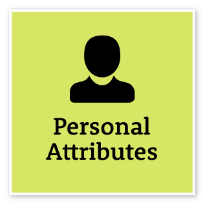 Display Resilience and CourageBe open and honest, prepared to express your views, and willing to accept and commit to changeDisplay Resilience and CourageBe open and honest, prepared to express your views, and willing to accept and commit to changeBe flexible, show initiative and respond quickly when situations changeGive frank and honest feedback and adviceListen when ideas are challenged, seek to understand the nature of the comment and respond appropriatelyRaise and work through challenging issues and seek alternativesRemain composed and calm under pressure and in challenging situationsAdept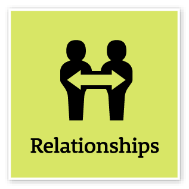 Communicate EffectivelyCommunicate clearly, actively listen to others, and respond with understanding and respectCommunicate EffectivelyCommunicate clearly, actively listen to others, and respond with understanding and respectTailor communication to diverse audiencesClearly explain complex concepts and arguments to individuals and groupsCreate opportunities for others to be heard, listen attentively and encourage them to express their viewsShare information across teams and units to enable informed decision makingWrite fluently in plain English and in a range of styles and formatsUse contemporary communication channels to share information, engage and interact with diverse audiencesAdeptWork CollaborativelyCollaborate with others and value their contribution  Work CollaborativelyCollaborate with others and value their contribution  Encourage a culture that recognises the value of collaborationBuild cooperation and overcome barriers to information sharing and communication across teams and unitsShare lessons learned across teams and unitsIdentify opportunities to leverage the strengths of others to solve issues and develop better processes and approaches to workActively use collaboration tools, including digital technologies, to engage diverse audiences in solving problems and improving services Adept Influence and NegotiateGain consensus and commitment from others, and resolve issues and conflictsInfluence and NegotiateGain consensus and commitment from others, and resolve issues and conflictsNegotiate from an informed and credible positionLead and facilitate productive discussions with staff and stakeholdersEncourage others to talk, share and debate ideas to achieve a consensusRecognise diverse perspectives and the need for compromise in negotiating mutually agreed outcomesInfluence others with a fair and considered approach and sound argumentsShow sensitivity and understanding in resolving conflicts and differencesManage challenging relationships with internal and external stakeholdersAnticipate and minimise conflictAdept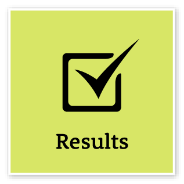 Deliver ResultsAchieve results through the efficient use of resources and a commitment to quality outcomesDeliver ResultsAchieve results through the efficient use of resources and a commitment to quality outcomesUse own and others’ expertise to achieve outcomes, and take responsibility for delivering intended outcomesMake sure staff understand expected goals and acknowledge staff success in achieving theseIdentify resource needs and ensure goals are achieved within set budgets and deadlinesUse business data to evaluate outcomes and inform continuous improvementIdentify priorities that need to change and ensure the allocation of resources meets new business needsEnsure that the financial implications of changed priorities are explicit and budgeted forAdeptThink and Solve ProblemsThink, analyse and consider the broader context to develop practical solutionsThink and Solve ProblemsThink, analyse and consider the broader context to develop practical solutionsResearch and apply critical-thinking techniques in analysing information, identify interrelationships and make recommendations based on relevant evidenceAnticipate, identify and address issues and potential problems that may have an impact on organisational objectives and the user experienceApply creative-thinking techniques to generate new ideas and options to address issues and improve the user experienceSeek contributions and ideas from people with diverse backgrounds and experienceParticipate in and contribute to team or unit initiatives to resolve common issues or barriers to effectivenessIdentify and share business process improvements to enhance effectivenessAdept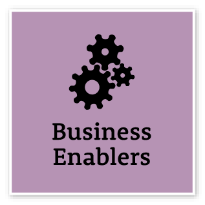 Project ManagementUnderstand and apply effective planning, coordination and control methodsProject ManagementUnderstand and apply effective planning, coordination and control methodsUnderstand all components of the project management process, including the need to consider change management to realise business benefitsPrepare clear project proposals and accurate estimates of required costs and resourcesEstablish performance outcomes and measures for key project goals, and define monitoring, reporting and communication requirementsIdentify and evaluate risks associated with the project and develop mitigation strategiesIdentify and consult stakeholders to inform the project strategyCommunicate the project’s objectives and its expected benefitsMonitor the completion of project milestones against goals and take necessary actionEvaluate progress and identify improvements to inform future projectsAdeptCOMPLEMENTARY CAPABILITIESCOMPLEMENTARY CAPABILITIESCOMPLEMENTARY CAPABILITIESCOMPLEMENTARY CAPABILITIESCOMPLEMENTARY CAPABILITIESCapability group/setsCapability nameDescriptionLevel Act with IntegrityAct with IntegrityBe ethical and professional, and uphold and promote the public sector valuesIntermediateManage SelfManage SelfShow drive and motivation, an ability to self-reflect and a commitment to learningAdeptValue Diversity and InclusionValue Diversity and InclusionDemonstrate inclusive behaviour and show respect for diverse backgrounds, experiences and perspectivesIntermediateCommit to Customer ServiceCommit to Customer ServiceProvide customer-focused services in line with public sector and organisational objectivesAdeptPlan and PrioritisePlan and PrioritisePlan to achieve priority outcomes and respond flexibly to changing circumstancesIntermediateDemonstrate AccountabilityDemonstrate AccountabilityBe proactive and responsible for own actions, and adhere to legislation, policy and guidelinesIntermediateFinanceFinanceUnderstand and apply financial processes to achieve value for money and minimise financial riskIntermediateTechnologyTechnologyUnderstand and use available technologies to maximise efficiencies and effectivenessIntermediateProcurement and Contract Management Procurement and Contract Management Understand and apply procurement processes to ensure effective purchasing and contract performance.Intermediate 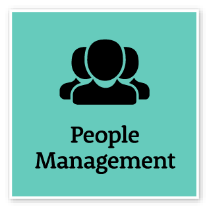 Manage and Develop PeopleManage and Develop PeopleEngage and motivate staff, and develop capability and potential in others Intermediate Optimise Business OutcomesOptimise Business OutcomesManage people and resources effectively to achieve public valueIntermediate Inspire Direction and PurposeInspire Direction and PurposeCommunicate goals, priorities and vision, and recognise achievementsIntermediateManage Reform and Change Manage Reform and Change Support teams in developing new ways of workingand generating innovative ideas to approachchallengesIntermediate